OUR PARISHESSt Mary, Our Lady of Walsingham	            	(LC)Haseldine Road, London Colney, AL2 1RR       *St Anthony of Padua Catholic Church       	(RA)Radlett Presbytery, 22 The CrosspathRadlett, WD7 8HN*	             	              	              *(Postal address for all parishes)*The Good Shepherd, 		           		(SH)Black Lion Hill, Shenley, WD7 9DH	              MASS OFFERINGS FOR MASS INTENTIONS PLEASE CONTACT THE PARISH OFFICE OR USE THE ENVELOPES AVAILABLE AT THE BACK OF CHURCH or your own envelope with all the details on. Please State if it is a RIP or “intentions of” and either put it in the collection basket, or drop it into the Radlett Presbytery at the address above.  (Mass Intentions may change if there is a funeral, &  moved to the next available date).  If you want to know the date please write your  e-mail address or phone number clearly on the envelope, thank you. Please do not use the envelopes for any other purpose.MASS Intentions – 22nd  NovemberSome Mass Intentions will be rescheduled.Sunday   		 (RA)10.00am:      	Pro Populo (For the people of the parishes)WEEKDAY MASS Intentions(RA) Mon 10.00am:		(RA) Tue 10.00am:     		 (RA) Wed 10.00am:    (RA) Thu 10.00am:   MASS Intentions – 29th NovemberSunday    		 	(RA)10.00am:             	Pro Populo	 Mass live streamed from St Anthony of Padua Church:https://www.churchservices.tv/radlettCHURCH OPENING TIMES FOR PRIVATE PRAYERShenley ChurchSaturday from 5.00pm until 6.00pmLondon Colney Church Sunday 11.30am until 12.30pmWednesday from 6.30pm until 7.30pmRadlett Church Sunday 2.00pm – 2.45pm~ ~ ~ ~ ~ PARISH OFFICE (01923 635541,option 3)Mon - Wed 8.00am – 11.00amClosed on all other daysParish Administrator: Mrs Catherine King2Pope’s Prayer Intention:  Artificial IntelligenceWe pray that the progress of robotics and artificial intelligence may always serve humankind.Gospel				Matthew 25:31-46I was naked and you clothed me; sick, and you visited meJesus said to his disciples: ‘When the Son of Man comes in his glory, escorted by all the angels, then he will take his seat on his throne of glory. All the nations will be assembled before him and he will separate men one from another as the shepherd separates sheep from goats. He will place the sheep on his right hand and the goats on his left.‘Then the King will say to those on his right hand, “Come, you whom my Father has blessed, take for your heritage the kingdom prepared for you since the foundation of the world. For I was hungry and you gave me food; I was thirsty and you gave me drink; I was a stranger and you made me welcome; naked and you clothed me, sick and you visited me, in prison and you came to see me.” Then the virtuous will say to him in reply, “Lord, when did we see you hungry and feed you; or thirsty and give you drink? When did we see you a stranger and make you welcome; naked and clothe you; sick or in prison and go to see you?” And the King will answer, “I tell you solemnly, in so far as you did this to one of the least of these brothers of mine, you did it to me.”‘Next he will say to those on his left hand, “Go away from me, with your curse upon you, to the eternal fire prepared for the devil and his angels. For I was hungry and you never gave me food; I was thirsty and you never gave me anything to drink; I was a stranger and you never made me welcome, naked and you never clothed me, sick and in prison and you never visited me.” Then it will be their turn to ask, “Lord, when did we see you hungry or thirsty, a stranger or naked, sick or in prison, and did not come to your help?” Then he will answer, “I tell you solemnly, in so far as you neglected to do this to one of the least of these, you neglected to do it to me.”‘And they will go away to eternal punishment, and the virtuous to eternal life.’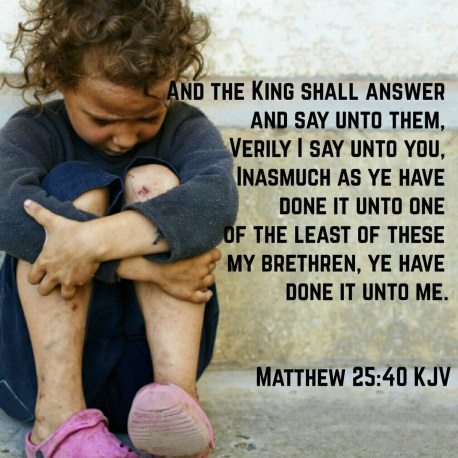 + + + + + For all the truth that He taught and stood for, ended up Jesus up on the cross watched by the people, the leaders jeered at Him, the soldiers mocked Him, and even one of the condemned criminals abused Him.  For all the truth and the love that He stood for, it seemed like a sorry and sad end for Jesus.  It seemed that truth and love have failed; it seemed that Jesus had failed; and it seemed that lies and that the devil, the “father of lies”, had triumphed.  In the midst of all that noise of jeering and mocking, though, there was a silent witness.  As the gospel described it, above Jesus there was an inscription: “This is the King of the Jews”.Nailed together with Jesus on the cross, it was what we have come to know as “INRI” which are the initials for the Latin inscription: “Iesus Nazarenus Rex Iudaeorum”  That notice was nailed above Jesus by Pontius Pilate probably to state the crime for which Jesus was condemned, and also to ridicule Him.That notice though, was the profound silent witness to the truth of Jesus: that He is indeed the King, not just of the Jews, but the King of the universe and that is what we celebrate this Sunday:  Jesus Christ, the King of the universe, as we come to the end of the Church year. We worship and honour Jesus as the King of kings, and the Lord of lords, the Beginning and the End, the Truth and Love and like the other condemned criminal, who we know as ‘the good thief’, we also want to admit that we are sinners and liars and we can only ask Jesus to remember us and save us.On the cross, all the lies and sins were nailed and overcome by the truth. On the cross, all the wrongs were made right by the sacrifice of love. On the cross truth and love prevailed.~ ~ ~ ~ ~ Thank you to NHS Staff and all key workers.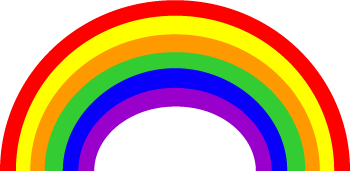 As you will probably know, Fr Kevin became unwell last Thursday and has an appointment at the hospital on Wednesday 18th November, 2020.  Whilst he hopes to return to Radlett very soon, he will be guided by the advice given by the doctor.  Fr Kevin is at home and is pleased to be able to say Mass each day, so if you had an intention booked for this week then the Mass will have been said.  If you wish to book a Mass for a date in the New Year then please contact the Parish Office which is open Mon - Wed 8.00am – 11.00am. We wish Fr Kevin a speedy recovery.If you wish to watch the webcasts from Radlett, then please click on this link (or copy and paste it into your browser):   https://www.churchservices.tv/radlettIf you are visiting the church for private prayer, you might like to bring with you something to help with the Christmas Hamper Scheme.  Thank youThe Good Shepherd Shenley will be open on a Saturday for private prayer from 5.00pm until 6.00pmS. Anthony of Padua will be open for private prayer on a Sunday from 2.00pm until 2.45pm.S. Mary, Our Lady of Walsingham will be open for private prayer on a Sunday from 11.30am until 12.30pm and on a Wednesday from 6.30pm until 7.30pm with Exposition of The Blessed Sacrament.Thank you to the Stewards who make it possible for our churches to be open.  If you could help with the stewarding then please speak to one of the Stewards, leave a message at the Parish Office or speak to Fr Kevin.  If we had more Stewards then our churches could be open more often.~ ~ ~ ~ ~ Foodbank Christmas parcels:  At Christmas time, the Churches Together in London Colney foodbank deliver Christmas parcels to vunerable families in the local area. When visiting the church for private prayer please consider bringing a donation for the foodbank before Sunday 6th December: Christmas Cake, Christmas pudding, Stollen, Panettone, Mince Pies, Christmas Crackers, Sweets, Chocolates (for adults and children), Savoury snacks/crisps, Christmas Biscuits, Tins of custard.	The foodbank team.